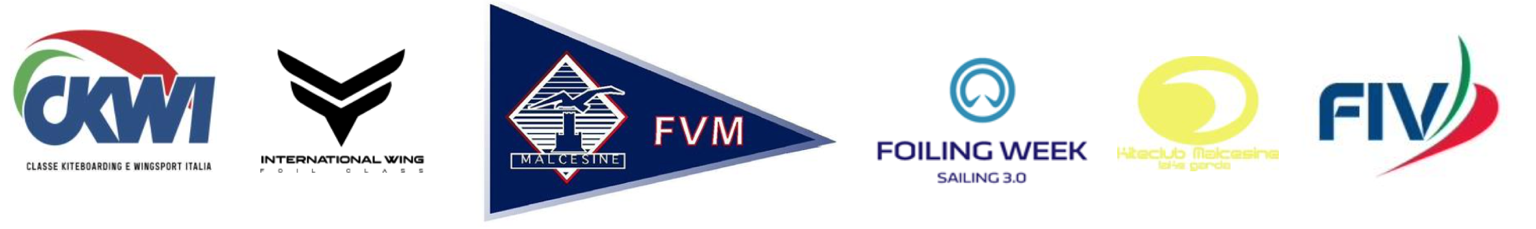 5th ACT ITALIAN WINGFOIL CHAMPIONSHIPEURO CUP WINGFOIL CLASS
2 – 4 JULY 2021- Navene – Malcesine (VR)RACING - AIRSTYLELOCAL SAILING INSTRUCTIONS (LSI)These LSI complement the NOR/SI.  If there is conflict between the NOR/SI and the LSI, the LSI take precedence.3	RULES	NoR 3 d is deleted and replaced by:d.	Development Rule 21 05 Appendix WF Wingfoiling Racing Rules.8	SCHEDULE	The schedule for 2 July 2021 will be:Registration: 		1000-1100	Skipper’s meeting:	1100	Races:			120012	COURSES12.1	Marks:	Marks 1 and 3 will be yellow inflatable cylinders		Marks 2 and 4 will be red inflatable cylinders	Start:	The starting line will be between a staff displaying an orange flag and a yellow inflatable stickFinish:	The starting line will be between a staff displaying an orange flag and a yellow inflatable stick12.2	The class flag will be a yellow flag with a black wingfoil class logo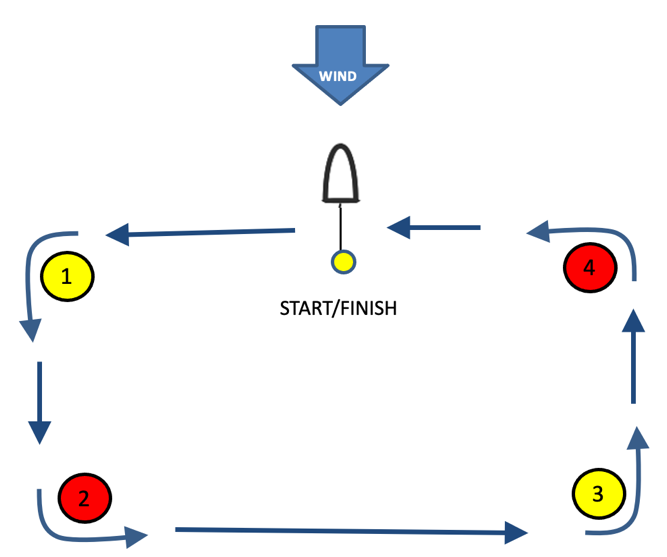 12.3	The course will be: Start – mark 1 – mark 2 – mark 3 – mark 4 – finish.  All marks shall be left to port.  The drawing illustrates the course, the order and the side each mark shall be left to.12.4	Time limits	Start time limit: 	1 minute	Target time: 	7 minutes	Course time limit: 	15 minutes	Finish window: 	5 minutes